2016 M. ASOCIACIJOS SPRĘSTI AKTUALŪS ŠILUMOS ŪKIO PROBLEMINIAI KLAUSIMAINr.Aktualūs klausimaiEsama situacija (problematika)1.Nacionalinės energetikos nepriklausomybės strategijos atnaujinimo projektas ir jame esančios nuostatos dėl Trečiojo energetikos paketo principų įgyvendinimo šilumos ūkyje 2014 m. LR Vyriausybės užsakymu Lietuvos energetikos institutas atliko mokslo-tiriamąjį darbą „Lietuvos energetikos sektoriaus perspektyvinės plėtros analizė, atsižvelgiant į ES strategines iniciatyvas energetikos srityje“. 2014 m. rugsėjo mėn. LRV paskelbė tyrimo ataskaitą, Nacionalinės Energetikos strategijos 2014 metų projektą, kuriame studijos rengėjai siūlo taikyti šilumos gamybos ir perdavimo veiklų atskyrimo principus sistemose, kuriose realizuojama ne mažiau kaip 200 GWh šilumos per metus.2015 m. gegužės-lapkričio mėn. Energetikos ministerijos užsakymu LEI rengia Nacionalinės energetikos strategijos atnaujinimo projektą. LŠTA Tarybos pavedimu 2016 m. atliko studiją „Šilumos gamybos ir šilumos perdavimo veiklų atskyrimo įtaka šilumos kainai ir tiekimo patikimumui“;2016-05-12 d. LEI pristatė viešoms diskusijoms naujos Nacionalinės energetikos strategijos pirminį projektą ir susijusius dokumentus;2016-06-30 d. bendras asociacijų (LŠTA, LEKA, LEGA) raštas Nr. 67 Energetikos ministerijai „Dėl Lietuvos energetikos instituto parengto nacionalinės energetikos strategijos projekto;2017-01-09 Energetikos ministras: nacionalinė energetikos strategija – vasarą;2Nacionalinė šilumos ūkio plėtros 2015-2021 m. programa (NŠŪPP)2015-03-18 LR Vyriausybė patvirtino NŠŪPP;2016-05-23 d. LR Seime organizuota K. Daukšio konferencija „Šilumos ūkio plėtros programa – kur esame ir kur einame?“, kurioje aktyvai dalyvavimo LŠTA atstovai;2016 m. spalio 5 d. LRV nutarimu Nr. 991 „Dėl LR Vyriausybės 2015 m. kovo 18 d. nutarimo nr. 284 „Dėl Nacionalinės šilumos ūkio plėtros 2015–2021 metų programos patvirtinimo“ pakeitimo nustatyta:1.1.1. Priemonė – rekonstruojant esamus kogeneracinius pajėgumus ar statant naujus, užtikrinti, kad Vilniaus centralizuoto šilumos tiekimo sistemoje papildomai būtų įrengta iki 145 MW elektrinės galios / iki 240 MW šiluminės galios atsinaujinančius ir (ar) vietinius energijos išteklius (komunalines atliekas) naudojančių įrenginių (iš jų – ne mažiau kaip 70 MW elektrinės galios / ne mažiau kaip 158 MW šiluminės galios biokurą naudojančių kogeneracinių įrenginių).1.1.2. Priemonė – rekonstruojant esamus kogeneracinius pajėgumus ar statant naujus, užtikrinti, kad Kauno centralizuoto šilumos tiekimo sistemoje papildomai būtų įrengta iki 53 MW elektrinės galios / iki 130 MW šiluminės galios atsinaujinančius ir (ar) vietinius energijos išteklius (komunalines atliekas) naudojančių įrenginių.3.Vilniaus ir Kauno miestų CŠT ūkio modernizavimo projektų eiga2016 info dėl Vilniaus ir Kauno projektų: ankščiau buvo numatyta priemonei „Didelio efektyvumo kogeneracijos skatinimas Vilniaus ir Kauno miestuose“ skirti 233 mln. Eur ES paramą. Šiuo metu situacija tokia:Energetikos ministerija pasilieka tik Vilniaus projekto biokuro dalį (priemonė „Didelio efektyvumo kogeneracijos skatinimas Vilniaus mieste“ ES parama numatoma 96,6 mln. Eur (154 MW šilumos ir 70 MW elektros). Kaune biokuro dalies nebebus.Kom. atliekų dalis atiduota Aplinkos ministerijai, kol kas jinai jokių sumų ir priemonių Vilniui /Kaunui nėra patvirtinusi. Enmin turima informacija EK lygmeniu Kauno projektas apskirtai pristabdomas. Kol kas tik Vilniaus projektas kažkiek judinamas.2016-07-07 d. www.bns.lt straipsnis „Europos Komisija nenori finansuoti „Lietuvos energijos “ ir „Fortum“ elektrinės Kaune, sako K.Trečiokas2016-07-11 d. www.bns.lt straipsnis „ES žiedinės ekonomikos planai gali stabdyti Kauno kogeneracinės jėgainės statybą“2016-07-27 d. www.lzinios.lt Arvydo Jockaus straipsnis „LIETUVOS ENERGIJA“ ŠEIMININKAUJA SVETIMAME KIEME"2016-07-28 d. Lietuvos Respublikos aplinkos ministerijos teikiamas derinti Lietuvos Respublikos Vyriausybės nutarimo „Dėl UAB „Kauno kogeneracinė jėgainė“ Kauno kogeneracinės jėgainės pripažinimo valstybinės reikšmės atliekų tvarkymo objektu“ projektas.2016-09-19 d. Europos Komisija patvirtino valstybės pagalbą Vilniaus kogeneracinei jėgainei2016-09-29 d. Pasirašytos Vilniaus kogeneracinės jėgainės statybos darbų sutartys2016-10-05 Kauno kogeneracinė jėgainė pripažinta valstybinės reikšmės atliekų tvarkymo objektu16-12-05 d. Europos investicinis bankas (EIB) ir „Lietuvos energija“ pasirašė susitarimą dėl 190 mln. eurų paskolos, skirtos naujos kogeneracinės jėgainės statyboms Vilniuje finansuoti.2016-12-14 LRS Energetikos komisijoje svarstytas klausimas, Nerijus Rasburskis pristatė esamą padėtį; Pranešimo negauta.2017-01-06 AM pateikė derinimui LR aplinkos ministerijos parengtą ir teikiamą derinti 2014–2020 metų Europos Sąjungos fondų investicijų veiksmų programos 5 prioriteto „Aplinkosauga, gamtos išteklių darnus naudojimas ir prisitaikymas prie klimato kaitos“ priemonės 05.2.1-APVA-V-022 priemonės „Komunalinių atliekų deginimo pajėgumų plėtra“ projektų finansavimo sąlygų aprašo projektą. galimas pareiškėjas yra UAB Vilniaus kogeneracinė jėgainė, numatyta 58 mln. Eur parama.2017-01-11 d. LR Seimo Energetikos komisija svarstė klausimą Dėl Vilniaus ir Kauno miestų kogeneracinių jėgainių projektų2017-01-11 d. BNS TEMA- VILNIAUS IR KAUNO ATLIEKŲ DEGINIMO JĖGAINIŲ LIKIMAS PAAIŠKĖS NETRUKUS - BNS TEMA2019-01-19 d. LR energetikos ministerijos pateikė derinti 2014–2020 metų Europos Sąjungos fondų investicijų 4 prioriteto „Energijos efektyvumo ir atsinaujinančių išteklių energijos gamybos ir naudojimo skatinimas“ 04.1.1-LVPA-V-108 priemonės „Didelio efektyvumo kogeneracijos skatinimas Vilniaus mieste“ projektų finansavimo sąlygų aprašo Nr. 1 projektą.LR Seimo Energetikos komisijos 2017-02-06 d. pranešimą "Energetikos komisija priėmė sprendimą dėl Vilniaus ir Kauno kogeneracinių jėgainių projektų".„Danpower GmBH“ Vilniaus savivaldybei pateikė pasiūlymą. Bendrovė investuotų 113 mln. Eur į naujus biokuro ir atliekų deginimo pajėgumus Vilniaus trečiosios termofikacinės elektrinės vietoje. Vokiečiai yra numatę investuoti į 130 MW šilumos ir 10–12 MW elektros energijos generaciją, o LE projekte numatyti 230 MW šilumos ir 92 MW elektros gamybos pajėgumai.4.Dėl šilumos vartotojų permokos už gamtines dujas grąžinimoIki 2016 m. gruodžio mėn. šilumos tiekimo įmonėms grąžinta 4,1 mln. eur arba apie 13 proc. nuo grąžintinos sumos (32,9 mln.eur):2016 06 22 d. Energetikos ministerijos pranešimas „Arbitražas padėjo tašką Lietuvos ginče su „Gazprom“. STOKHOLMO ARBITRAŽAS: LIETUVA IŠ „GAZPROM“ NEATGAUS 1,4 MLRD. EURŲ PERMOKOS“;Gamtinės dujos šilumos gamybai perkamos tik iš SGD terminalo už komisijos nustatytą prognozuojamą gamtinių dujų kainą (VKEKK: Nuo 2017 m. sausio 1 d. reguliuojami energijos gamintojai iš Suskystintų gamtinių dujų terminalo gamtines dujas pirks už 16,45 Eur/MWh be PVM kainą (beveik 8 proc. didesnė, palyginus su dabar galiojančia – 15,26 Eur/MWh be PVM).5.Dėl gamtinių dujų įsigijimo 2017 metais tvarkos2016-06-07 d. LŠTA raštas Energetikos ministerijai (Nr. 60) „Dėl Gamtinių dujų tiekimo diversifikavimo tvarkos apraše reglamentuojamos  gamtinių dujų vartojimo pajėgumų nustatymo tvarkos tobulinimo“.2016 m. GAMTINIŲ DUJŲ TIEKIMO DIVERSIFIKAVIMO TVARKOS APRAŠUI priimti du pakeitimai 2016-11-16 ir 2016-10-05;Nuo 2017 m. sausio 1 d. kečiasi gamtinių dujų tiekimo saugumo papildoma dedamoji (473,60 Eur/(MWh/parą/metus) vietoje 354,61 Eur/(MWh/parą/metus)) bei gamtinių dujų skystinimo kainos viršutinė riba (361,84 Eur/(MWh/parą/metus) vietoje 259,84 Eur/(MWh/parą/metus).Nuo 2017 m. sausio 1 d. reguliuojami energijos gamintojai iš Suskystintų gamtinių dujų terminalo gamtines dujas pirks už 16,45 Eur/MWh be PVM kainą (beveik 8 proc. didesnė, palyginus su 2016 m. liepos -gruodžio mėn. galiojančia - 15,26 Eur/MWh be PVM).6.Dėl šilumos gamybai naudojamo kuro pirkimo tvarkos reglamentavimo ir susijusių teisės aktų suderinimo (LR Vyriausybės 2003 m. kovo 3 d. nutarimas Nr. 277“)2016-08-25 Įmonių, veikiančių energetikos srityje, energijos ar kuro, kurių reikia elektros ir šilumos energijai gaminti, pirkimų taisyklių pakeitimas, koreguojantis gamtinių dujų įsigijimo energijos gamybai sąlygas, atsisakant pirmenybės gamtinių dujų įsigijimui energijos gamybai vykdyti per biržą (2016 m. rugpjūčio 25 d. LRV nutarimas Nr. 861)8.Šilumos supirkimo iš Nepriklausomų šilumos gamintojų reglamentavimas2016-12-05 VKEKK viešam derinimui pateikė Šilumos supirkimo iš nepriklausomų šilumos gamintojų tvarkos ir sąlygų aprašo naujos redakcijos projektą;2016-12-29 LŠTA išsiuntė Komisijai raštą Nr. 112, kuriuo prašoma atidėti projektui pastabų teikimo laiką iki 2017-02-27. Prašėme ir LSA parašyti analogišką raštą (VKEKK prašymo netenkino).Pastabas pateikė: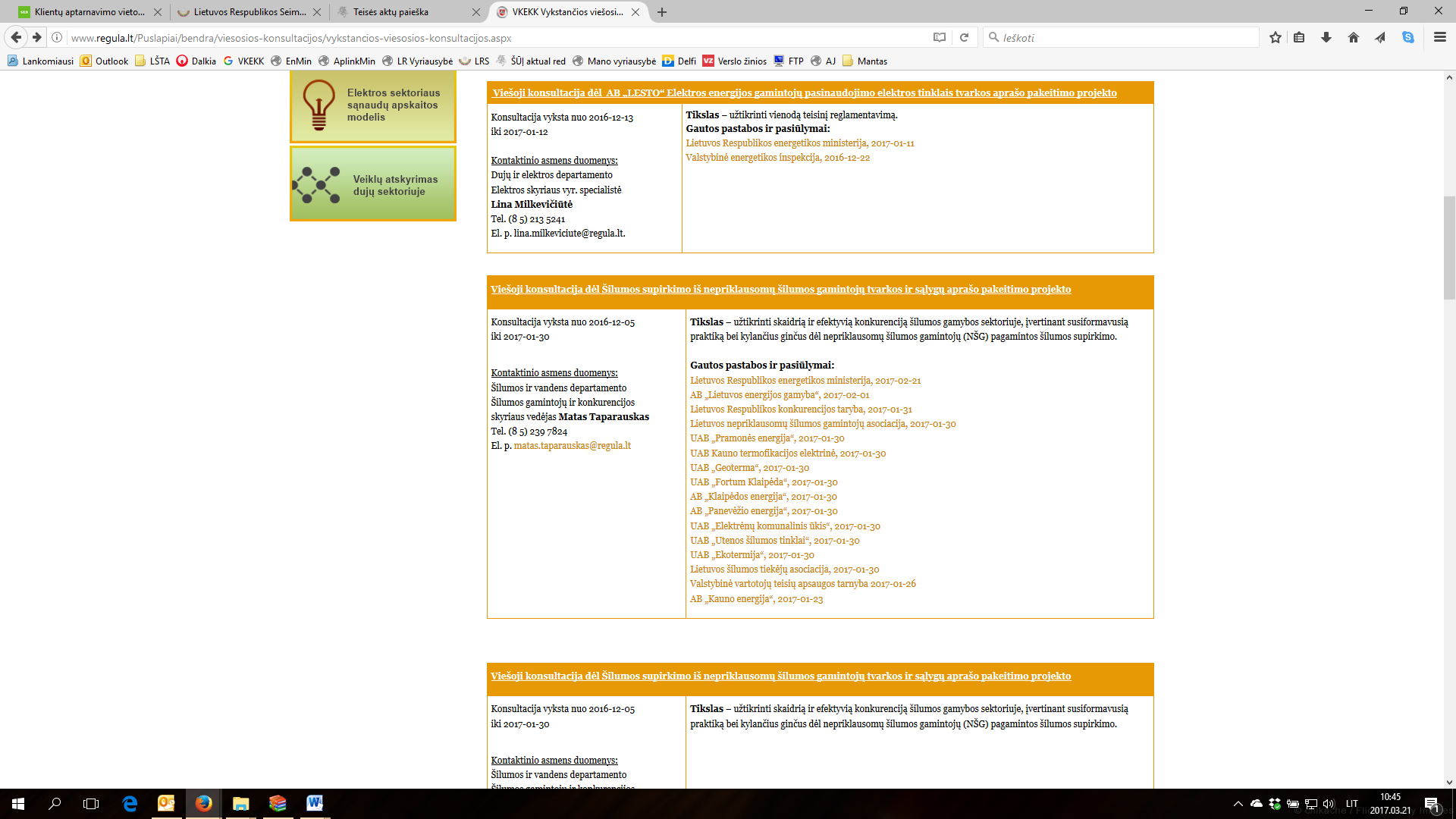 LŠTA užsakymu „Ekotermija“ atliko studiją/ vertinimą bei parengė pastabas Šilumos supirkimo iš nepriklausomų šilumos gamintojų tvarkos ir sąlygų aprašo pakeitimo projektui. Identifikuotos pagrindinės grėsmės:1.	Sukels finansinius sunkumus licencijuotoms šilumos tiekimo įmonėms, kurių teritorijoje veikia nepriklausomi šilumos gamintojai, dėl esamų ilgalaikių įsiskolinimų ir pajamų nebuvimo jiems padengti;2.	Sukurs sąlygas kai nebus atliekamos reikiamos investicijos į šilumos gamybos įrenginių atstatymą reikalingą stabiliai ir patikimai šilumos gamybai Ilgalaikiame periode;3.	Po šūkiu „konkurencija“ sukurs nevienodas sąlygas konkuravimui tarp šilumos tiekėjo ir nepriklausomų šilumos gamintojų kas lems ne šilumos sumažėjimą bet pajamų perskirstymą;4.	Siūlomos nuostatos reikšmingai padidins šilumos gamybos ir tiekimo kainą  5.	Numatoma sukurti „lygiavertė“ konkurencija truks trumpą laikotarpį to, kol baigsis šilumos tiekėjo įrenginių techninis resursas arba jie dėl negalėjimo konkuruoti bus konservuoti – šiame taške visą naudą sau dėl konkurencijos nebuvimo gaus nepriklausomi šilumos gamintojai;6.	Reikšmingai nukentės sistemų šilumos gamybos ir tiekimo patikimumas, kadangi siūlomo nutarimo nuostatos remiasi išskirtinai ekonominiu kriterijumi nevertinant techninio (šiuo metu netgi naujai pastatyti nepriklausomų šilumos gamintojų įrenginiai neužtikrina jų prijungimo techninėse sąlygose nustatytų reikalavimų);7.	VKEKK siūlomo konkurencijos modelio pavyzdžio nei Europos nei pasaulio mastu nėra.2017-02-24 VKEKK organizavo viešą diskusiją projekto aptarimui.2017-03-07 Energetikos ministerija apklausa apie šilumos tiekimo įmonių patiriamą administracinę naštą, susijusią su nepriklausomais šilumos gamintojais, vykdant Šilumos supirkimo iš nepriklausomų šilumos gamintojų tvarkos ir sąlygų aprašo 28 punktą9.Dėl Medienos kuro pelenų tvarkymo ir naudojimo praktikos:LŠTA kartu su LITBIOMA mokslo taryba, gavus ES SF 2014-2020 m. paramą (pagal prioritetinės Mokslinių tyrimų, eksperimentinės plėtros ir inovacijų skatinimo raidos kryptį „Energetika ir tvari aplinka“) planavo atlikti studiją tema „Biokuro pelenų panaudojimas civilinėje inžinerijoje (gaminant „žaliąjį betoną“ ir kelių tiesimui)“. 2015 m. rudenį gauti kelių suinteresuotų pramonės įmonių pasiūlymai dėl pelenų panaudojimo žemės ūkyje ir betono gamybos procese.Asociacijos yra viešieji juridiniai asmenys, bet ne viešosios įstaigos, kurios turi būti suprantamos, kaip apibrėžta Lietuvos Respublikos viešųjų įstaigų įstatyme, todėl paramos studijai dėl pelenų panaudojimo gauti negali.Aplinkos ministro 2016-11-25 įsakymas Nr. D1-805 Dėl atliekų deginimo įrenginiuose ir bendro atliekų deginimo įrenginiuose susidariusių pelenų ir šlako tvarkymo reikalavimų patvirtinimo10.Medienos kuro, tiekiamo per biokuro biržą, kokybės atitikimas radiacinės saugos normoms2016-04-25 d. Radiacinės saugos centro atsiųstas raštas „Dėl medienos kuro, užteršto 137Cs radionuklidu“.2016-06-14 Radiacinės saugos centro raštas institucijoms „Dėl įvežamo iš trečiųjų valstybių ir (ar) tiekiamo į Lietuvos Respublikos rinką biokuro radiologinių tyrimų dokumentų tikrinimo“;Biokuro tiekėjų iniciatyva, RSC parengė Dėl medienos ir durpių, įvežamų iš trečiųjų valstybių ir (ar) tiekiamų į Lietuvos Respublikos rinką, užterštumo 137 Cs radionuklidu bei medienos ir durpių kuro pelenų, užterštų 137Cs radionuklidu, naudojimo ir tvarkymo tvarkos aprašo patvirtinimo“ pakeitimą, kuriuo siekiama, kad tiekiamos į Lietuvos rinką medienos ir durpių užterštumo 137Cs radionuklidu ribinė vertė būtų didinama iki 100 Bq/kg, vietoje esančio 30 Bq/kg. LŠTA 2016-12-08 pateikė pastabas.10.Dėl šilumos tiekėjams priklausančių šilumos punktų investicijų grąžos2011 m. lapkričio 1 d. įsigaliojus LR šilumos ūkio įstatymo 2, 3, 20, 22, 28, 31, 32 straipsnių pakeitimo ir papildymo įstatymui į šilumos kainą buvo uždrausta įtraukti bet kokias sąnaudas nesusijusias su šilumos ir (ar) karšto vandens tiekimo veikla, įskaitant ir šilumos punktų investicijų grąžos ir eksploatacijos sąnaudas. Šilumos tiekimo įmonėms, atlikusioms investicijas, vykdant Nacionalinės energetikos strategijos įgyvendinimo 2008–2012 metų planą, į elevatorinių šilumos punktų pakeitimą naujais automatiniais, iki šiol nėra grąžinta virš 100 mln. eurų. Taip pat nėra reglamentuotas sąnaudų padengimas šilumos punktų eksploatacijai. Negana to, įstatymas uždraudė tolimesnį modernių punktų įrengimą, todėl pastatuose, kuriuose vis dar nėra modernių punktų (tokių pastatų Lietuvoje beveik 5000 vnt.), neefektyviai vartojama šiluma, butai peršildomi, o gyventojai permoka už šildymą.2015 m. pradžioje EM sudarė tarpinstitucinę darbo grupę „Dėl šilumos ūkio teisinio reglamentavimo tobulinimo“ veiklos (deleguoti P. Diksa ir R. Bakas).2015-10-07 LŠTA pasiūlė LRS Energetikos komisijai įtraukti investicijų grąžos šilumos tiekimo įmonėms ir eksploatavimo sąnaudų padengimo klausimus į savo darbotvarkęŠie klausimai įvairaus lygio pasitarimuose LŠTA nagrinėti nuo 2011 m. lapkričio mėn.2016 m. sausį Prancūzijos energetikos grupė „Veolia“, perėmusi „Dalkia“ teises, arbitražui Vašingtone pateikė ieškinį dėl Lietuvos vykdomo „investicijų nusavinimo“. Ieškinys pateiktas prieš Lietuvos Respubliką - „Veolia“ reikalauja atlyginti žalą, esą patirtą dėl nesąžiningo Lietuvos elgesio ir kompanijos investicijų Lietuvoje nusavinimo. „Veolia“ skaičiuoja, kad žala kompanijai gali siekti daugiau nei 100 mln. Eur.LR Konstitucinio Teismo 2016-06-07 d. nutartis dėl LR šilumos ūkio įstatymo (2007 m. lapkričio 20 d. Redakcija) 20 straipsnio 2, 4 dalių (2012 m. birželio 28 d. redakcija) atitikties Lietuvos Respublikos Konstitucijai;11.Dėl šilumos tiekėjams priklausančių šilumos punktų eksploatavimo sąnaudų (ne)padengimo2011 m. lapkričio 1 d. įsigaliojus LR šilumos ūkio įstatymo 2, 3, 20, 22, 28, 31, 32 straipsnių pakeitimo ir papildymo įstatymui į šilumos kainą buvo uždrausta įtraukti bet kokias sąnaudas nesusijusias su šilumos ir (ar) karšto vandens tiekimo veikla, įskaitant ir šilumos punktų investicijų grąžos ir eksploatacijos sąnaudas. Šilumos tiekimo įmonėms, atlikusioms investicijas, vykdant Nacionalinės energetikos strategijos įgyvendinimo 2008–2012 metų planą, į elevatorinių šilumos punktų pakeitimą naujais automatiniais, iki šiol nėra grąžinta virš 100 mln. eurų. Taip pat nėra reglamentuotas sąnaudų padengimas šilumos punktų eksploatacijai. Negana to, įstatymas uždraudė tolimesnį modernių punktų įrengimą, todėl pastatuose, kuriuose vis dar nėra modernių punktų (tokių pastatų Lietuvoje beveik 5000 vnt.), neefektyviai vartojama šiluma, butai peršildomi, o gyventojai permoka už šildymą.2015 m. pradžioje EM sudarė tarpinstitucinę darbo grupę „Dėl šilumos ūkio teisinio reglamentavimo tobulinimo“ veiklos (deleguoti P. Diksa ir R. Bakas).2015-10-07 LŠTA pasiūlė LRS Energetikos komisijai įtraukti investicijų grąžos šilumos tiekimo įmonėms ir eksploatavimo sąnaudų padengimo klausimus į savo darbotvarkęŠie klausimai įvairaus lygio pasitarimuose LŠTA nagrinėti nuo 2011 m. lapkričio mėn.2016 m. sausį Prancūzijos energetikos grupė „Veolia“, perėmusi „Dalkia“ teises, arbitražui Vašingtone pateikė ieškinį dėl Lietuvos vykdomo „investicijų nusavinimo“. Ieškinys pateiktas prieš Lietuvos Respubliką - „Veolia“ reikalauja atlyginti žalą, esą patirtą dėl nesąžiningo Lietuvos elgesio ir kompanijos investicijų Lietuvoje nusavinimo. „Veolia“ skaičiuoja, kad žala kompanijai gali siekti daugiau nei 100 mln. Eur.LR Konstitucinio Teismo 2016-06-07 d. nutartis dėl LR šilumos ūkio įstatymo (2007 m. lapkričio 20 d. Redakcija) 20 straipsnio 2, 4 dalių (2012 m. birželio 28 d. redakcija) atitikties Lietuvos Respublikos Konstitucijai;12.Dėl šilumos ir vandens tiekėjų sutartinių santykių su buitiniais vartotojais, pasirinkusiais 2-ąjį karšto vandens apsirūpinimo būdą2015-11-11 LRS energetikos komisija nagrinėjo klausimą Dėl nepakankamo reglamentavimo vartotojams pasirenkant aprūpinimo karštu vandeniu būdą. Komisijos nariai atkreipė dėmesį, kad minėtas apsirūpinimo karštu vandeniu būdas daugelyje savivaldybių yra įgyvendinamas netinkamai, dėl neaiškiai reglamentuoto būdo pasirinkimo proceso, todėl, dažnu atveju nuostoliai susidarantys tiekiant geriamąjį vandenį karštam vandeniui ruošti (dėl nesavalaikio deklaravimo, vagysčių, vidaus tiekimo tinklų nepriežiūros ir pan.), priskiriami geriamojo vandens tiekėjui ar šilumos tiekėjui ir įtraukiami į bendrą geriamojo vandens ar šilumos kainą. Komisija siūlė:Lietuvos Respublikos Vyriausybei:1) apsvarstyti galimybę parengti ir pateikti LR Seimui LR geriamojo vandens tiekimo ir nuotekų tvarkymo įstatymo pakeitimus, numatančius, kad už geriamąjį vandenį atsiskaitoma pagal įvadinį atsiskaitomąjį geriamojo vandens apskaitos prietaisą (t. y. daugiabučio namo įvade);2) apsvarstyti galimybę pakeisti atsiskaitymo už patiektą geriamąjį vandenį ir nuotekų tvarkymo paslaugas tvarkos aprašą, patvirtintą Vyriausybės 2007 m. sausio 21 d. nutarimu Nr. 127 (toliau – Aprašas), numatant atsiskaitymo už geriamąjį vandenį pagal įvadinį atsiskaitomąjį geriamojo vandens apskaitos prietaisą tvarką (t. y. daugiabučio namo įvade);3) apsvarstyti galimybę pakeisti Aprašo nuostatas, numatant geriamojo vandens kiekio skirtumo, susidariusio tarp vartotojų deklaruotų rodmenų sumos (pagal atsiskaitomuosius geriamojo vandens skaitiklius bute) ir įvadinio geriamojo vandens skaitiklio (daugiabučio namo įvade) rodmenų, paskirstymo daugiabučio namo bendraturčiams (vartotojams) tvarką (metodus).2016-05-26 d. Aplinkos ministerijoje vykusio pasitarimo "Dėl LR geriamojo vandens tiekimo ir nuotekų tvarkymo įstatymo Nr. X-764 3, 32 ir 35 straipsnių pakeitimo įstatymo projektui pateiktu pastabų ir pasiūlymų" protokolas;2016-10-26 d. Aplinkos ministerija pateikė derinimui Lietuvos Respublikos Vyriausybės nutarimo „Dėl A. A. Miškinio peticijoje išdėstytų reikalavimų ir siūlymo tenkinimo“ projektą.Vykstant masinei gyvenamųjų namų statybai, ypač pradėjus statyti grupinius šilumos punktus (grupines boilerines), atskiruose miestuose istoriškai skirtingai klostėsi sutartiniai šilumos tiekėjų ir geriamojo vandens tiekėjų tarpusavio santykiai ir jų santykiai su daugiabučių gyvenamųjų namų butų ir kitų patalpų savininkais – buitiniais geriamojo vandens vartotojais, atsiskaitant su tiekėjais už suvartotą geriamąjį vandenį (šalto ir karšto vandens poreikių tenkinimui) ir šilumą suvartotą su karštu vandeniu. Šių istoriškai susiklosčiusių sutartinių santykių variantai (būdai) atskiruose miestuose (su tam tikrais skirtumais atsiskaitant už nuotekų tvarkymo paslaugą) buvo tokie:Buitiniai vartotojai už geriamąjį vandenį šalto vandens poreikių tenkinimui pagal normas (įrengus skaitiklį bute – pagal deklaruojamus jo rodmenis) atsiskaitydavo su geriamojo vandens tiekėju, už geriamąjį vandenį ir šilumą karšto vandens poreikių tenkinimui pagal normas (įrengus skaitiklį bute – pagal deklaruojamus jo rodmenis) atsiskaitydavo su šilumos tiekėju. Šilumos tiekėjas su geriamojo vandens tiekėju atsiskaitydavo pagal geriamojo vandens apskaitos prietaiso, įrengto prieš grupinį karšto vandens ruošimo įrenginį, rodmenis;Buitiniai vartotojai už geriamąjį vandenį šalto ir karšto vandens poreikių tenkinimui pagal normas (įrengus skaitiklius bute – pagal deklaruojamus jo rodmenis) atsiskaitydavo su geriamojo vandens tiekėju, už šilumą karšto vandens poreikių tenkinimui pagal normas atsiskaitydavo su šilumos tiekėju. Šilumos tiekėjas su geriamojo vandens tiekėjas šiuo atveju jokių sutartinių santykių neturėjo.Reikia konstatuoti, kad geriamojo vandens (šalto ir karšto) skaitiklių įrengimo butuose procesas, dėl nepakankamo reglamentavimo, vyko chaotiškai. Didžioji dalis skaitiklių buvo įrengta buitinių vartotojų lėšomis, dalis tiekėjų lėšomis, atskirais atvejais savivaldybių lėšomis. Geriamojo vandens (šalto ir karšto) skaitiklių įrengimo butuose procesas buvo aiškiau teisiškai reglamentuotas tik LR Vyriausybei 1997 m. gruodžio 31 d. priėmus nutarimą Nr. 1507. Jame buvo nustatyta, kad: „...šalto bei karšto vandens tiekėjai (toliau vadinama - tiekėjai) ... įrengia ... šalto bei karšto vandens apskaitos prietaisus.....“, kad „...šalto bei karšto vandens apskaitos prietaisai butuose turi būti įrengti iki 1999 m. gruodžio 31 d. ...“, kad „... Apskaitos prietaisus tiekėjas perka ir juos įrengia bei keičia savo lėšomis. ....:, kad „.... šalto bei karšto vandens apskaitos prietaisus savo lėšomis eksploatuoja (atlieka techninę priežiūrą, keičia, remontuoja, organizuoja metrologinę patikrą) tiekėjai ...“.Kaip parodė praktika, šio nutarimo pagrindinis trūkumas buvo tai, kad nei jame, nei kituose teisės aktuose nebuvo reglamentuotas Karšo vandens tiekėjo statusas, teisės pareigos ir atsakomybė. Nenuostabu, kad tokiose sąlygose atsakingos valstybės institucijos nevienareikšmiškai interpretavimo nutarimo nuostatas ir jų įgyvendinimo praktiką. Neįnešė aiškumo LSA ir dviejų ministrų suderintos su VKEKK 1999 kovo mėn. išleistos rekomendacijos ”Lietuvos Respublikos Vyriausybės 1997 m. gruodžio 31 d. nutarimui Nr.1507 “Dėl dujų, elektros ir šiluminės energijos, šalto bei karšto vandens apskaitos prietaisų įrengimo ir eksploatavimo” įgyvendinti“.VKEKK aukščiau minimo antro istoriškai susiklosčiusių sutartinių santykių varianto (būdo) atveju atsisakė (yra protokoliniai sprendimai) įtraukti į tiekėjų (šilumos arba geriamojo vandens) pagrįstas sąnaudas buitinių vartotojų su karštu vandeniu suvartoto geriamojo vandens apskaitos prietaisų (karšto vandens skaitiklių) butuose įrengimo, priežiūros ir patikrų sąnaudas.Antras apsirūpinimo karštu vandeniu būdas įstatymo lygyje pirmą kartą buvo įtvirtintas tik 2008-01-01 įsigaliojusioje Lietuvos Respublikos šilumos ūkio įstatymo redakcijoje (Valstybės žinios, 2007-12-11, Nr. 130-5259), kur 2 straipsnio 2 dalyje buvo nustatyta, kad „.. Apsirūpinimo karštu vandeniu būdas – ... šilumos karštam vandeniui ruošti pirkimas iš šilumos tiekėjo, o geriamojo vandens karštam vandeniui ruošti pirkimas iš geriamojo vandens tiekėjo, ....“, o 16 straipsnio 3 dalyje nustatyta, kad „..Karšto vandens tiekėjas arba šio įstatymo 15 straipsnio 2 dalyje nustatytu atveju esamas tiekėjas įrengia vartotojo bute ar kitose patalpose karšto vandens apskaitos prietaisus tiekimo-vartojimo ribos vietoje. Šių apskaitos prietaisų įrengimo, priežiūros ir patikros sąnaudos įtraukiamos į karšto vandens apskaitos prietaisų aptarnavimo mokestį. Šių apskaitos prietaisų rodmenys naudojami atsiskaityti su karšto vandens tiekėjais už karštam vandeniui paruošti suvartotą geriamojo vandens kiekį, taip pat šilumos kiekiui, suvartotam su karštu vandeniu, paskirstyti buitiniams šilumos vartotojams.....“.Lietuvos Respublikos geriamojo vandens tiekimo ir nuotekų tvarkymo įstatymas (Valstybės žinios, 2006-07-27, Nr. 82-3260) nustatė (23 straipsnis 1 dalis), kad „...Geriamojo vandens apskaitos prietaisus ties tiekimo ir vartojimo riba įrengia ir eksploatuoja vandens tiekėjas savo lėšomis. Apskaitos prietaisų įsigijimo, įrengimo ir eksploatavimo sąnaudos įtraukiamos į vandens kainą. Atsiskaityti už geriamąjį vandenį ir suteiktas nuotekų tvarkymo paslaugas daugiabučiuose namuose tiekimo vartojimo riba yra kiekvienas butas ar kita patalpa.....“Įsigaliojus šiems teisės aktams VKEKK antro apsirūpinimo karštu vandeniu būdo atvejais ir toliau atsisakė įtraukti į geriamojo vandens tiekėjų pagrįstas sąnaudas buitinių vartotojų su karštu vandeniu suvartoto geriamojo vandens apskaitos prietaisų (karšto vandens skaitiklių) butuose įrengimo, priežiūros ir patikrų sąnaudas.Esant tokiai VKEKK pozicijai, eilė savivaldybių, kur buvo vyraujantis antras apsirūpinimo karštu vandeniu būdas, įpareigojo šilumos tiekėjus be teisės aktuose nustatyta tvarka buitinių vartotojų sutikimo (sprendimo) vykdyti karšto vandens tiekėjo veiklą (pereiti prie pirmojo apsirūpinimo karštu vandeniu būdo).Tokiose sąlygose Lietuvos Respublikos Seimas 2014 m. birželio 12 d. priima Lietuvos Respublikos geriamojo vandens tiekimo ir nuotekų tvarkymo įstatymo pataisas, kurios ateičiai apriboja antro apsirūpinimo karštu vandeniu būdo taikymo galimybes, nes 35 straipsnio 2 dalyje nustatyta, kad „...Karštam vandeniui ruošti patiekto geriamojo vandens kiekis nustatomas pagal pastate prieš karšto vandens ruošimo įrenginius įrengto atsiskaitomojo geriamojo vandens apskaitos prietaiso rodmenis. Kai geriamasis vanduo tiekiamas karštam vandeniui ruošti daugiabučio namo karšto vandens ruošimo įrenginiuose, geriamojo vandens pirkimo ir pardavimo vieta yra atsiskaitomasis geriamojo vandens apskaitos prietaisas, įrengtas pastate prieš karšto vandens ruošimo įrenginius ...“. Šiuo atveju, įvertinus teisės aktų, reglamentuojančių daugiabučių gyvenamųjų namų butų ir kitų patalpų savininkų tarpusavio santykius ir santykius su energijos (šilumos, vandens) tiekėjais, nuostatas buitiniams vartotojams karšto vandens poreikių tenkinimui be tarpininko apsirūpinti geriamuoju vandeniu praktiškai neįmanoma, todėl antras apsirūpinimo karšto vandeniu būdas netenka prasmės.Įvertinus tai, kad nauji teisės aktai neturi galios iki jų priėmimo sudarytoms sutartims, antras apsirūpinimo karštu vandeniu būdas išlieka istoriškai susiklosčiusiuose sutartiniuose santykiuose, bet tai neišsprendžia susikaupusių problemų. Geriamojo vandens tiekėjai tik plombuoja esamus karšto vandens skaitiklius ir naudoja jų rodmenis atsiskaitymui už geriamąjį vandenį, bet jų neeksploatuoja ir neįrengia naujų (sugedus arba buitiniams vartotojams naujai pasirinkus antrą apsirūpinimo karštu vandeniu būdą).Įvertinus, kad antras apsirūpinimo karštu vandeniu būdas yra pigiausias buitiniams vartotojams dėl daugelio aspektų (nėra tarpininko paslaugų kaštų, masto ekonomija įrengiant ir prižiūrint bute skaitiklius vienam operatoriui, nėra suvartoto geriamojo vandens papildomų kiekių priskyrimo butui dėl įvadinių ir butuose įrengtų skaitiklių rodmenų skirtumo ir pan.) asociacija pagal galimybes ir ateityje teiks institucijoms pasiūlymus dėl:tinkamo teisės aktų harmonizavimo įgyvendinant ir taikant praktikoje antrą apsirūpinimo karštu vandeniu būdą;„išmaniųjų“ ir nuotolinio nuskaitymo apskaitos sistemų šilumos ir vandens sektoriuose (ne iniciatyvų stabdymo, o skatinimo teikiant ES paramą) privalomo diegimo.2017-03-17 Aplinkos ministerija apteikė 3 karštu vandeniu II-ojo apsirūpinimo būdo galimas reglamentavimo alternatyvas2017-03-30 Pasitarimas Aplinkos ministerijoje. Nei vienai iš alternatyvų nepritarta.13.Dėl elektros energijos gamybos termofikacinėse elektrinėse  kvotų panaikinimo nuo 2016 metų2015-08-19 d. LŠTA raštas institucijoms „Dėl termofikacinių elektrinių rėmimo 2016 metais“ atsižvelgiant Martyno Nagevičiaus parengtos ataskaitos išvadas „VIAP lėšas gaunančių iškastinį kurą deginančių elektrinių gaminamos elektros energijos supirkimo tvarkos pakeitimo pasiūlymas“2015 m. spalio 7 d. LRV nutarimas Nr. 1083 „Dėl Viešuosius interesus atitinkančių paslaugų teikėjų ir viešuosius interesus atitinkančių paslaugų teikimo apimties 2016 metams nustatymo“, kuriame reglamentuota: „3. Nenustatyti remtinos elektros energijos gamybos termofikaciniu režimu kombinuotojo elektros energijos ir šilumos gamybos ciklo elektrinėse apimties 2016 metams“2015-12-22 d. PET Lietuvos komiteto kreipimasis „Dėl Lietuvos kogeneracijos išsaugojimo“ išsiųstas LR Prezidentei, Ministrui Pirmininkui, Energetikos Ministrui2016-03-09 Pasaulio energetikos tarybos Lietuvos komiteto KREIPIMASIS „DĖL ELEKTRINIŲ SĄNAUDŲ KOMPENSAVIMO“, išsiųstas Energetikos Ministrui p. Rokui MasiuliuiNES strategijos projekte dalinai šis klausimas liečiamasSeimo Energetikos komisija 2016-06-15 15 d. posėdyje su Lietuvos elektros energetikos asociacijos prezidentu Vladas Paškevičius išreiškė didelį susirūpinimą dėl blogėjančios padėties elektros energetikos paslaugų sektoriuje.LR Vyriausybės 2016 m. lapkričio 23 d. nutarimas Nr. 1178 Dėl viešuosius interesus atitinkančių paslaugų teikėjų ir viešuosius interesus atitinkančių paslaugų teikimo apimties 2017 metams nustatymo;Lietuvos elektros perdavimo sistemos operatoriaus „Litgrid“ surengtas tretinio galios rezervo 2017 metams aukcionas ir tiesioginės derybos su keturiais šią paslaugą siūlančiais rinkos dalyviais baigėsi valstybės kontroliuojamos įmonės „Lietuvos energijos gamyba“ (LEG) pergale. Daugiau kaip 30 mln. eurų vertės užsakymas, kaip ir šiais metais, atiteko dosniai valstybės finansuojamai bendrovei, o trys rinkos sąlygomis veikiančios termofikacinės elektrinės liko nieko nepešusios. Trys termofikacinės elektrinės pretendavo į 165 MW galios rezervą.14.Dvinarė šilumos kainaPagrindimas V. Lukoševičiaus 2014 m. pabaigoje atliktoje analizėje „Dėl dvinarių šilumos kainų taikymo Lietuvos centralizuoto  šilumos tiekimo ūkyje“ Analizėje pateikta dvinarių kainų CŠT sektoriuje taikymo patirtis ir, įvertinant Lietuvos sąlygas, pateikti siūlymai ir konkretūs etapai atsiskaitymų už šildymo ir karšto vandens tiekimo paslaugas tobulinimui.2015-06-04 d. EM, VKEKK, LŠTA atstovų susitikimas dėl dvinarės kainos taikymo2015-12-09 d. Energetikos komisijos posėdžio metu nagrinėtas klausimas dėl nuolaidų šilumos siurblių naudotojams2016 m. Asociacija toliau aktyviai ieškojo būdu privalomam dvinarės šilumos kainos įtvirtinimui, tačiau kol kas iš valstybės institucijų palaikymo nėra. 15.Rezervinių šilumos gamybos galių, pripažįstamų būtinomis nustatant šilumos kainas, ir galimai perteklinių galių nustatymo teisinis reglamentavimas2015-12-06 LŠTA raštas Nr. 131 EM, VKEKK, VEI „Dėl rezervinio kuro ir rezervinių šilumos gamybos įrenginių poreikio centralizuoto šilumos tiekimo sistemose teisinio reglamentavimo“. 2016 m. LŠTA užsakymu atlikta studija „Šilumos tiekimo patikimumo (saugumo) vertinimo kriterijų, teisinio reglamentavimo ir atsakomybių paskirstymo parengimas (II etapas)“2016-10-03 Ekspertų pasitarimo metu nutarta, kad o kreiptis į VKEKK su siūlymu šilumos kainos pastoviojoje dalyje išskirti patikimumo dedamąją (susijusią su rezerviniais šaltiniai).2016-10-17 LŠTA raštas EM ir VKEKK, kuriuo persiųsta studija „Šilumos tiekimo patikimumo (saugumo) vertinimo kriterijų, teisinio reglamentavimo ir atsakomybių paskirstymo parengimas“;16.ES direktyvos 2012/27/ES dėl energijos vartojimo efektyvumo įgyvendinimas (šilumos ūkiui aktualūs 5, 7, 9, 10, 11, 14 str.)2015-06-19 Energetikos ministerijai persiųsta LŠTA užsakymu atlikta studija „2012/27/ES direktyvos dėl energijos vartojimo efektyvumo nuostatų įgyvendinimas mažiausiomis sąnaudomis centralizuoto šilumos tiekimo sektoriuje“ 2015-07-02 įvyko pasitarimas pas energetikos viceministrą.2016-04-13 d. Energetikos komisijos posėdyje svarstyti klausimas “Dėl centralizuotai tiekiamos šilumos neefektyvaus vartojimo daugiabučiuose pastatuose ir vėlavimo įgyvendinant Direktyvos 2012/27/ES nuostatas (V.Stasiūno pranešimas);2016-11-03 LR Seimas priėmė LR energijos vartojimo efektyvumo didinimo įstatymą ir papildė kitus susijusius įstatymus (LR Šilumos ūkio, LR elektros energetikos, LR Energetikos ir kt.). Šių įstatymų tikslas – perkelti Energijos vartojimo efektyvumo direktyvos nuostatas, kas leistų užtikrinti energijos vartojimo mažinimą pas galutinį vartotoją, tikslią apskaitą ir įgyvendintų kt. su efektyvumus susijusius reikalavimus.Problematika: - Energetikos ministerija parengė ir 2016-11-03 LR Seimas priėmė LR energijos vartojimo efektyvumo didinimo įstatymą ir papildė kitus susijusius įstatymus (LR Šilumos ūkio, LR elektros energetikos, LR Energetikos ir kt.). Šių įstatymų tikslas – perkelti Energijos vartojimo efektyvumo direktyvos nuostatas, kas leistų užtikrinti energijos vartojimo mažinimą pas galutinį vartotoją, tikslią apskaitą ir įgyvendintų kt. su efektyvumus susijusius reikalavimus.- LR energetikos ministerija energijos sutaupymus pagal direktyvos reikalavimus pavedė atlikti elektros ir dujų perdavimo sistemos ir skirstomųjų tinklų operatoriams, įskaitant nuo 2014 m. sausio 1  d. iki 2020 m. gruodžio 31 d. kiekvienais metais būtų sutaupomas naujas energijos kiekis, atitinkantis 1,5 % visų energijos skirstytojų arba visų mažmeninės prekybos energija (tame tarpe ir šilumos energijos kiekius) įmonių kasmet galutiniams vartotojams parduodamo kiekio (<...>).- LŠTA užsakymu atlikta studija parodė, kad vien tik šilumos sektoriuje galima sutaupyti apie 858 GWh/metus energijos, tačiau į LŠTA siūlymus nebuvo atsižvelgta.- didžiausia problema šilumos ūkio sektoriuje – neefektyvus šilumos vartojimas, po 2011-11-01 įsigaliojusio ŠILUMOS ŪKIO ĮSTATYMO 2, 3, 20, 22, 28, 31, 32 STRAIPSNIŲ PAKEITIMO IR PAPILDYMO ĮSTATYMO nebaigtas visų likusių elevatorinių šilumos punktų modernizavimas, netvarkingos vidaus šildymo ir karšto vandens sistemos (vieni butai peršildomi, kiti sąla), daugelis gyventojų dar turi patys kiekvieną mėnesį deklaruoti savo karšto vandens suvartojamus kiekius, kas lemia netikslią karšto vandens apskaitą ir piktnaudžiavimus.17.Taršos leidimų prekybos reglamentavimas 2021-2030 metais įgyvendinant direktyvą 2009/29/EB „Nustatanti šiltnamio efektą sukeliančių dujų emisijos leidimų sistemą"2015 m. rudenį AM sudaryta darbo grupė ES apyvartinių taršos leidimų prekybos sistemos klausimams nagrinėti ir Lietuvos pozicijai dėl šios sistemos reikalavimų nustatymo 2021-2030 m. laikotarpiui formuoti, į kurią deleguoti Ž. Juodkienė ir R. Ramanauskas (UAB „Vilniaus energija)2015-11-20 LŠTA Aplinkos ministerijai pateikė pastabas – pasiūlymus LR pozicijai dėl direktyvos 2003/87/EB pakeitimo.2016-02-17 LŠTA raštas Nr. 22 Aplinkos ministerijai „Dėl Lietuvos Respublikos pozicijos projekto“2016-02-10 LŠTA raštas Nr. 18 „Dėl galimybės 2021 – 2030 metais pasinaudoti išlyga dėl nemokamų apyvartinių taršos leidimų (ATL) elektros energiją gaminantiems įrenginiams“.18.Dėl šilumos tiekėjo patiriamų nuostolių dėl VKEKK nustatytų normatyvų taikymo karšto vandens temperatūros palaikymui („gyvatukui“)2010-05-03 VKEKK nutarimas Nr. O3-74 „Dėl Komisijos rekomenduojamų ir kitų su Komisija suderintų šilumos paskirstymo metodų pakeitimo“ (toliau – Metodai) (5 priedas). Metodai pakeisti reglamentuojant, kad priskiriamas šilumos kiekis cirkuliacijai turi būti mažesnis arba lygus nustatytam šilumos sąnaudų cirkuliacijai normatyvui.2014-12-03 ir 2015-02-27 Teismų praktika suformuota, kad šilumos nuostolius, atsiradusius dėl normatyvo kv temperatūrai palaikyti viršijimo turi apmokėti ne gyventojų pasirinktas pastato vidaus šildymo ir kv sistemų prižiūrėtojas, o patys vartotojai, kaip namo bendraturčiai.2016-08-09 VE ir Litesko pranešimas spaudai apie tai, kad Vilniaus energija“ ir „Litesko“ paskirstė gyventojams apmokėti jų suvartotus šilumos kiekius, kurie viršija nustatytus šilumos energijos normatyvus karšto vandens temperatūros palaikymui (cirkuliacijai).2016-08-25 Komisija, įvertinusi situaciją ir tai, kad vartotojai turi apmokėti sąskaitas iki mėnesio pabaigos, laikosi pozicijos, kad UAB „Vilniaus energija“ ir UAB „Litesko“ sąskaitose nurodytos nepriemokos už normatyvus viršijusį šilumos kiekį karšto vandens temperatūrai palaikyti (cirkuliacijai) 2010 m. gegužės–2015 m. gegužės mėn. laikotarpiu yra neteisėtos. Todėl vartotojai nėra skolingi UAB „Vilniaus energija“ ir UAB „Litesko“ ir neturi mokėti.  Jeigu vartotojai jau yra susimokėję, šia suma jiems turės būti sumažintos ateinančių laikotarpių sąskaitos.2017-03-07 „Vilniaus energija“ ir „Litesko“ kreipėsi į  Vilniaus apygardos administracinį teismą skųsdama VKEKK nutarimą dėl „neteisėto“ cirkuliacinės šilumos kiekio išdalinimo vartotojams apmokėti. Teismas nutarė įtraukti Asociaciją trečiuoju suinteresuotu asmeniu ir pateikti atsiliepimą į skundą.19.2014-2020 m. ES struktūrinės paramos įsisavinimo eiga ir problemos.2015-11-20 EM ministerija pateikė galutiniam susipažinimui priemonės Nr. 04.3.2-LVPA-K-102 „Šilumos tiekimo tinklų modernizavimas ir plėtra“ projektų finansavimo sąlygų aprašo Nr.1 projekto patobulintą variantą. Pirmąjį kvietimą 35 mln. eurų sumai planuoja skelbti 2016 m. sausio mėn. 2016-02-18 LVPA info, jog stabdomas priemonės Nr. 04.3.2.-LVPA-K-102 „Šilumos tiekimo tinklų modernizavimas ir plėtra“ kvietimas teikti paraiškas (kuris buvo paskelbtas  sausio 15 d.) teikti paraiškas.2016-04-29 d. LR Energetikos ministras įsakymu Nr. 1-142 pakeitė Priemonės Nr. 04.3.2-LVPA-K-102 „Šilumos tiekimo tinklų modernizavimas ir plėtra“ projektų finansavimo sąlygų aprašą Nr. 1,2016-03-29 mėn.  susitikimai LŠTA Dėl CPVA ekonominės naudos komponento „Šilumos tiekimo sistemos patikimumo padidėjimas“ apskaičiavimo, rengiant investicijų projektus;2016-05-02 atnaujintas kvietimas teikti paraiškas finansuoti projektus pagal 2014–2020 m. Europos Sąjungos fondų investicijų veiksmų programos priemonę  Nr. 04.3.2-LVPA-K-102 „Šilumos tiekimo tinklų modernizavimas ir plėtra“. Paraiškos priimamos iki liepos 2 d.2016-07-26 d. EM pateikė derinimui 04.1.1-LVPA-K-110  priemonės „Nedidelės galios biokuro kogeneracijos skatinimas“ projektų finansavimo sąlygų aprašo projektą. 2016-11-21 d. LŠTA raštas Nr. 100 LR Energetikos ministerijai „Dėl 2014-2020 metų Europos Sąjungos fondų investicijų veiksmų programos prioriteto įgyvendinimo priemonių įgyvendinimo plano ir Nacionalinių stebėsenos rodiklių skaičiavimo aprašo pakeitimo projekto derinimo“.2016-11-07 d. LVPA vyko  priemonės „Šilumos tiekimo tinklų  modernizavimas ir plėtra“ baigiamojo vertinimo aptarimo darbo grupės posėdis (Iš LŠTA į darbo grupę deleguoti: V. Stasiūnas, R. Gurklienė).2016-11-23 d. LŠTA raštas Nr. 101 „Dėl 2014-2020 metų Europos Sąjungos fondų investicijų veiksmų programos prioriteto įgyvendinimo priemonių įgyvendinimo priemonės projektų atrankos kriterijų“.2016-12-09 d. LŠTA raštas Nr. 106 „Dėl priemonės Nr. 04.1.1-LVPA-K-110 „Nedidelės galios biokuro kogeneracijos skatinimas“ projekto finansavimo sąlygų aprašo Nr. 1 projekto Nr. 2“.20.Dėl prisijungimo prie bendros mokėjimų eurais erdvės SEPA2016-01-19 d. Lietuvos banko atsakymas, kuriame išreiškiamos abejonės dėl teikiamos įmokų surinkimo paslaugos atitikimo SEPA.2016-02-03 d. susitikimas su LBA, VMI, Lietuvos energija, LSA, centrinės kredito unijos atstovais dėl tolimesnių veiksmų2016-02-05 d. LBA raštas Lietuvos bankui. Kopija: LRV, FM, VMI ir kt organizacijoms dėl įmokų surinkimo paslaugos. Prašoma Lietuvos banko ieškoti galimybių teikti ir toliau įmokų surinkimo paslaugą veikiant SEPA;2016-03-24 d. LŠTA raštas Nr. 35 „Dėl deleguojamų atstovų į darbo grupę SEPA reikalavimų įgyvendinimui“ (Kėsaitė (E energija), Lešinskienė (VE), Valatkaitė (Litesko);2016-04-21 d. Lietuvos banko gautas atsakymas iš Europos komisijos dėl SEPA reglamento (Nr. 260/2012) taikymo aprėpties. Lietuvos bankas kreipėsi į Europos Komisiją prašydamas pateikti jų nuomonę į klausimą ar, remiantis SEPA reglamentu, mokėjimo paslaugų teikėjas gali mokėjimo paslaugų naudotojui mokėjimo sąskaitos išrašą pateikti ne tik ISO 20022 XML formatu, tačiau ir kitu, sutartu formatu. EK atsakymas: paralelinis duomenų pateikimo formatas negali būti naudojamas. 2016-06 LB suformuotos darbo grupės siūlymai persikėlė į Standartizacijos departamentą.2016-06-27 d. Lietuvos standartizacijos departamento paruoštas Techninės specifikacijos 2009:2016 „Kredito pervedimai. Įmokų surinkimas“ projektas išsiųstas nariams.21. Dėl VKEKK šilumos paskirstymo metodų bei jų rengimo ir taikymo taisyklių pakeitimo projektų•	2016-06-09 d. Kainų komisijos posėdyje patvirtinti nauji šilumos paskirstymo metodai, įsigaliosiantys nuo 2017 m. birželio 13 d. -15 d.Iki naujų Šilumos paskirstymo metodų įsigaliojimo šilumos tiekimo įmonės privalo parengti (pertvarkyti) savo IT programas, o tam reikalingos papildomos lėšos – iki kelių šimtų tūkstančių Eur. Neaišku, kaip reiks paskirstyti šilumą daugiabučiuose, kuriuose geriamo vandens tiekėjas iki šiol nėra įrengęs apskaitos prietaiso prieš karšto vandens ruošimo įrenginį.22Dėl socialinių būstų gyventojų nemokumo šildymo ir karšto vandens tiekimo paslaugas•	2016-04-28 d. raštas Nr. 49 LR Vyriausybei „Dėl savivaldybių gyvenamųjų patalpų nuomininkų atsiskaitymo už šiluminę energiją“.•	2016-05-13 d. susitikimo LR socialinės apsaugos ir darbo ministerijoje protokolas.•	2016-09-21 d. LRS Energetikos komisijos posėdžio metu LŠTA siūlymu nagrinėtas klausimas Dėl savivaldybių gyvenamųjų nuomininkų įsiskolinimo šilumos tiekėjams•	2016-09-22 d. LR Seimo energetikos komisijos pranešimas "Energetikos komisijos pirmininkas R. Sargūnas: socialinių būstų nuomininkų įsiskolinimas šilumos tiekėjams – ženklus ir nemažėjantis".23PVM lengvatos CŠT sektoriui panaikinimas (PVM didėja nuo 9 proc iki 21 proc.)2016-10-18 registruota PVM įstatymo 19 str. pataisa, kurioje numatyta PVM lengvatą šildymui pratęsti (galiojo iki 2016-12-31);2016-12-20 PVM įstatymo pakeitimo įstatymas, kuris numato, kad Lengvatinis 9 procentų PVM tarifas taikomas: iki 2017 m. gegužės 31 d. šilumos energijai, tiekiamai gyvenamosioms patalpoms šildyti (įskaitant šilumos energiją, perduodamą per karšto vandens tiekimo sistemą), į gyvenamąsias patalpas tiekiamam karštam vandeniui arba šaltam vandeniui karštam vandeniui paruošti ir šilumos energijai, sunaudotai šiam vandeniui pašildyti; 